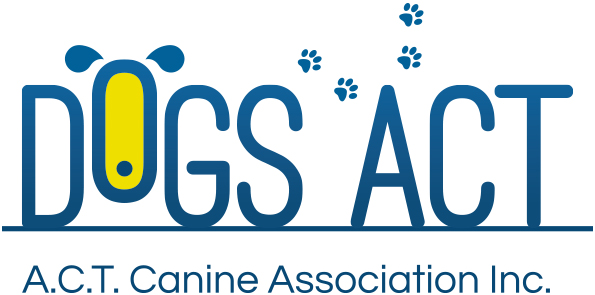 Summer Festival ShowsSaturday 19th and Sunday 20th January 2019Three All Breeds Championship Shows over Two daysTHESE SHOWS TO HELD UNDER THE MARKET SHEDSExhibition Park in Canberra, Federal Highway, CanberraClasses: 1, 2, 3, 4, 5, 10, 11 & 18 (dogs & bitches)Judging commences:	Saturday 5PM  - No setting up before 4pm	Sunday - 8.00 am – AM Show and not before 12.00 Noon for the PM ShowTrophies	Trophy and sashEntry Fees:	$13.00 per class, numbers to be collected at the show.Remittances:	Dogs ACTCatalogue:	$5.00 pre ordered or online only, there will be a combined catalogue for all 3 shows, no catalogues available for sale on the dayEntries close:	4th January 2018 (postal) 	9.00am 14th January 2018 (online)	NO REFUNDS AFTER 4th JANUARY 2018Email enquiries:	admin@dogsact.org.auNUMBER CARDS TO BE COLLECTED ON THE DAY OF THE SHOW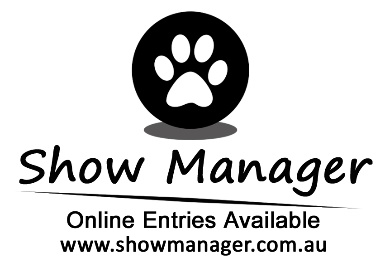 Dogs ACT hot weather policy applies – PH (02) 6241 4404Entries to:	Show Secretary, PO BOX 815, DICKSON  ACT 2602	Ph:  (02)6241 4404 (9.30am to 2.30pm)	email: admin @dogsact.org.auDogs ACT reserves the right to change or reallocate judges as necessary.Show Committee members do not handle at these shows. On grounds camping must be pre-booked, phone 02 6241 4404SATURDAY PM5pm StartSUNDAY 8.00 AMSUNDAY PMNot before 12.00 noonToysMs S McMahon (NSW)Mrs B Balaam (Qld)Mrs J Watt (Qld)TerriersMr E Ryder (Qld)Mrs S McMahon (NSW)Mrs S Pattison (Qld)GundogsMrs S Pattison (NSW)Ms D Breman (NSW)Mr E Ryder (Qld)HoundsMs D Breman (NSW)Mr E Ryder (Qld)Mrs B Balaam (Qld)Working DogsMr R McMahon (NSW)Mrs S Pattison (NSW)Mr E Hardwicke (NSW)UtilityMrs J Watt (Qld)Mr E Hardwicke (NSW)Mrs S McMahon (NSW)Non SportingMrs B Balaam (Qld)Mrs J Watt (Qld)Ms D Norquay (NSW)GENERAL SPECIALSMrs B Balaam (Qld)Mr E Ryder (Qld)Mrs S Pattison (NSW)